OPPVEKST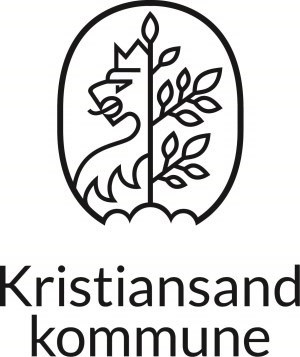 MOTTAKSSKOLENSMÅTRINN – KLASSE A/ M1	Halvårsplan for MATEMATIKK - våren 2024 Gruppe: KLASSE FLæremidler: Gulbrandsen, J. E., Løchsen, R., Måleng, K., Olsen, V. S. Matematikk 5 – Grunnbok (2020). Cappelen DammNettressurser fra skolen.cdu.noUtarbeidet av: M. Kjølsrud, 10.02.23.Endret av: Inger Andrea Aschehoug Olsen, 11.01.24*Avvik fra planen kan forekomme.Mottaksskolens sosiale mål:Mottaksskolens fagmål: Elevene har sosial kompetanse når de:- tolerer andres kultur, bakgrunn, religion og kjønn og viser evne til å sette seg inn i hvordan andre har det.Eleven kjenner det norske språket og utvikler språklig selvtillit og trygghet, faglig og sosialt. Språket skal være et redskap slik at eleven er i stand til å følge ordinær opplæring.Mål for faget (i relasjon til kunnskapsløftet)Et hovedmål for opplæringen er å gi elevene kunnskaper i muntlig og skriftlig norsk tilsvarende nivå 1 i læreplanen i grunnleggende norsk for språklige minoriteter.Hovedmålet i matematikkopplæringen er tilpasset elvenes språknivå og har sitt hovedfokus på utvikling og aktiv bruk av matematiske begreper og baseres på læreplanmål for 5. trinn  https://www.udir.no/lk20/mat01-05/kompetansemaal-og-vurdering/kv19UkeEmne/temaMål/InnholdOrd og uttrykkTverrfaglig1 - 7Kap. 1 Addisjon og subtraksjonUtforske, bruke og beskrive hoderegningsstrategier i addisjon og subtraksjon;Utforske, bruke og beskrive plassverdisystemet;Utvikle og bruke skriftlige metoder for addisjon og subtraksjon;Vurdere og gjøre hensiktsmessige overslagSifferAddisjonSubtraksjonSumDifferanseDoblingHalveringTiervennerPlassverdisystemetUtvidet formoverslagIKT8VINTERFERIE9 - 11Kap. 2 Multiplikasjon og divisjonUtforske, bruke og beskrive hoderegningsstrategier i multiplikasjon;Utforske og forklare sammenhengen mellom multiplikasjon og divisjon;Utforske og forklare enkel kombinatorikk;Utvikle og bruke metoder for multiplikasjon og divisjonMultiplikasjonMultiplisereDivisjonDividereKombinatorikkValgtre12 – 13, 15Kap. 3 AlgebraUtforske og beskrive mønster i tallfølger;Forstå og forklare hva en likning er;Løse enkle likninger;Løse enkle problemstillinger som likning;Forstå og forklare hva en ulikhet er;Utforske og lage enkle algoritmer for koding i rutenett.TallfølgeFigurtallKvadrattallTrekanttallLikhetUlikhetLikningkoding14PÅSKEFERIE16 - 18Kap. 4 BrøkBeskrive brøk som del av en hel, som del av en mengde og som tall på tallinje;Utforske og bruke strategier for regning med brøk;Formulere og løse problemer med brøk fra egen hverdag;Utforske sammenhenger mellom brøk, desimaltall og prosent;Diskutere sannsynlighet i spill og praktiske situasjoner.TellerNevnerBrøkstrekLikeverdige brøkerBrøkdelProsentDesimaltallSannsynlighet19 - 20Kap. 5 Divisjon og multiplikasjonUtforske, bruke og beskrive hoderegningsstrategier i divisjon og multiplikasjon;Utforske og forklare sammenhengen mellom multiplikasjon og divisjon;Utforske og forklare egne og andres løsninger;Utvikle og bruke skriftlige metoder for multiplikasjon og divisjonMultiplikasjonDivisjonFaktorProduktOverslag21 - 23Kap. 6 TidForstå og forklare sammenhengen mellom analog og digital tidsvisning;Formulere og løse problemstillinger knyttet til tidspunkt;Formulere og løse problemstillinger knyttet til datoer;Lese og forstå tabeller fra egen hverdag knyttet til tid.AnalogDigital 24RepetisjonRepetere ord og begreper fra årets matematikk kurs.Postadresse:
Kristiansand kommuneMottaksskolenPostboks 417 Lund
4604 KristiansandBesøksadresse:MottaksskolenKongsgård Alle 204631 KristiansandE-postadresse:post.mottaksskolen@kristiansand.kommune.nohttp://www.kristiansand.kommune.no/Telefon: 38107890Foretaksregisteret NO963296746